Armenian Pediatric Association, Armenian EyeCare Project and Children’s Hospital Los Angeles JointPEDIATRIC CONFERENCEWithin the Framework of theAECP-CHLA 21st International Conferenceand9th National Conference of Armenian Pediatric AssociationOctober 20-21, 2023, YerevanDoubleTree by Hilton Yerevan City Centre Hotel and Zoom (Hybrid Conference)Agenda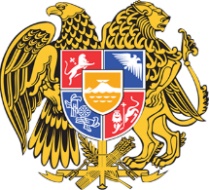 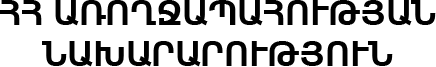 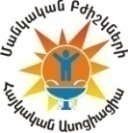 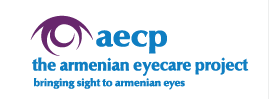 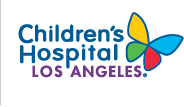 Time։TopicSpeakerInstitutionCountry13։00-13։30       Registration13։00-13։30       Registration13։00-13։30       Registration13։00-13։30       Registration13։00-13։30       RegistrationModerators: Ashot Sarkissian, Eyal Ben-Isaac, Sergey Sargsyan Moderators: Ashot Sarkissian, Eyal Ben-Isaac, Sergey Sargsyan Moderators: Ashot Sarkissian, Eyal Ben-Isaac, Sergey Sargsyan Moderators: Ashot Sarkissian, Eyal Ben-Isaac, Sergey Sargsyan Moderators: Ashot Sarkissian, Eyal Ben-Isaac, Sergey Sargsyan 13։30-13։45OpeningAshot SarkissianPresident of the Armenian Pediatric AssociationArmenia13։30-13։45OpeningNune Pashayan/ Lilit Avetisyan (to be confirmed)Ministry of Health of Armenia Armenia13։30-13։45OpeningNune YeghiazaryanDirector of the Armenian EyeCare ProjectArmenia13։30-13։45OpeningEyal Ben-IsaacAttending Physician, Children's Hospital Los AngelesProfessor of Clinical Pediatrics (Educational Scholar), Keck School of Medicine of USCUSA13։45-14։25Management of Depression in Pediatric Primary CareStephanie Marcy, PhDPsychologist, Board Certified in Clinical Child and Adolescent Psychology, Clinical Associate Professor of Pediatrics,Medical Director of Behavioral and Mental Health Services in Primary Care University Center for Excellence in Developmental Disabilities (UCEDD) |General Pediatrics USC Keck School of Medicine | Children's Hospital Los Angeles| Alta Med ClinicsUSA14:25 – 15։10Adolescents and Eating DisordersDiane TanakaTeenage Health Center Medical Director, MyVOICE Transition Clinic, Medical Children's Hospital Los Angeles, Director, HAWCUSA15։10-15։40OsteomyelitisAni MargaryanWigmore Women's & Children's Hospital, Pediatrician, Pediatrician-rheumatologistArmenia15:40-16:10Musculoskeletal Pain in Children - When to Worry?Melissa BentАttending physician in the Children’s Orthopaedic Center, Assistant Clinical Professor of Orthopaedics at the Keck School of Medicine of the University of Southern CaliforniaUSA16։10-16։30                                                      Coffee break16։10-16։30                                                      Coffee break16։10-16։30                                                      Coffee break16։10-16։30                                                      Coffee break16։10-16։30                                                      Coffee breakModeratos:  Karine Simonyan, Karine SaribekyanModeratos:  Karine Simonyan, Karine SaribekyanModeratos:  Karine Simonyan, Karine SaribekyanModeratos:  Karine Simonyan, Karine SaribekyanModeratos:  Karine Simonyan, Karine Saribekyan16։30-16։50Problems of Personnel Security of the Pediatric Service in the PHC SystemKarine SaribekyanChief Advisor of the Director of NIH of MoH RA, Assistant Professor of Public Health and Organization of Healthcare Department YSMUArmenia16։50-17։20Recurrent Tonsillitis in Pediatric PracticeSergey SargsyanAdvisor of the Minister of Health on Pediatrics, ARABKIR MC-ICAH Armenia17:20-17:45Tonsils and Adenoids: Pathology and SurgeryChristian HochstimAssistant. professor of Otolaryngology-Head and Neck Surgery at Children’s Hospital Los Angeles and USC Keck School of Medicine17:45-18:00Learn with OPENJenia GhazarianProgram Manager, Children’s Hospital Los AngelesUSA18:00-18:20Is that a common cold? Clinical Case Presentation Anahit GrigoryanMuratsan clinic, Chair of Pediatric N 1, YSMU after M. HeratsiArmenia18:20-18:40Risk Factors and Prediction of Recurrent Wheezing in Young ChildrenAnna MkhitaryanMuratsan clinic, Chair of Pediatric N 1, YSMU after M.HeratsiArmenia18։40-19:00Q&A SessionQ&A SessionQ&A SessionQ&A SessionDay 2Day 2Day 2Day 213։00-13։30      Registration13։00-13։30      Registration13։00-13։30      Registration13։00-13։30      Registration13։00-13։30      RegistrationModerators: Gayane Amaryan, Hrachuhi GhazaryanModerators: Gayane Amaryan, Hrachuhi GhazaryanModerators: Gayane Amaryan, Hrachuhi GhazaryanModerators: Gayane Amaryan, Hrachuhi GhazaryanModerators: Gayane Amaryan, Hrachuhi Ghazaryan13:30-14:00When It's More Than Picky Eating: Identifying Feeding Challenges in Young Children Jenna KobaraOTD, OTR/L, SWC Assistant Professor of Clinical Occupational TherapyUSC University Center for Excellence in Developmental DisabilitiesChildren's Hospital Los AngelesUSA14։00-14։30When It's More Than Picky Eating: Identifying Feeding Challenges in Young Children. Clinical CaseAnet PiridzhanyanClinical Dietitian, Outpatient Setting, Children’s Hospital Los AngelesUSA14:30-14:50Non-infectiousGastroenteritis. Clinical CaseAraksi Grigoryan Surb Astvatsamayr MC, pediatricianArmenia14։50-15։20Chronic Abdominal Pain in ChildrenTanaz Farzan DanialifarAssistant Professor of Clinical Pediatrics |USC Keck School of Medicine |Divisional Director of Medical Student and Resident EducationDivision of Gastroenterology, Hepatology, NutritionChildren's Hospital Los AngelesUSA15։20-15։50Coffee breakCoffee breakCoffee breakCoffee breakModerators: Nune Baghdasaryan, Sergey Sargsyan Moderators: Nune Baghdasaryan, Sergey Sargsyan Moderators: Nune Baghdasaryan, Sergey Sargsyan Moderators: Nune Baghdasaryan, Sergey Sargsyan Moderators: Nune Baghdasaryan, Sergey Sargsyan 15։50-16։20Management of Children and Adolescents with ObesityPatricia CastilloDiplomate, American Board of Obesity MedicineClinical Associate Professor of Pediatrics (Clinician Educator) |  Keck School of Medicine of USCDepartment of General Pediatrics  |  Children's Hospital Los AngelesUSA16։20-16։50Immunization in Special ConditionsLilit MarutyanPediatrician, Head of Immunization service, Wigmore Women's & Children's Hospital Armenia16։50-17։50Toilet TrainingTamar Nazerian ChorbadjianClinical Assistant. Professor in the Department of Clinical Science at the Kaiser Permanente Bernard J. Tyson School of Medicine, Director of the High Risk Infant Follow-up Clinic, and Developmental-Behavioral Pediatrician at KaiserUSA17:50-18:10Hemolytic-Uremic Syndrome. Clinical CaseArevik ChalyanPediatrician, Pediatric Intensive Care and Anesthesiology physician, ARABKIR MC-ICAHArmenia18:10-18:30Pediatric Multiple Sclerosis. Clinical Case Shushan AsaturyanSurb Astvatsamayr Medical Center, Ped. Neurological departmentArmenia18։30-19:00Q&A SessionQ&A SessionQ&A SessionQ&A Session19:00Summary of the conferenceClosingSummary of the conferenceClosingSummary of the conferenceClosingSummary of the conferenceClosing